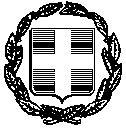 ΥΠΕΥΘΥΝΗ ΔΗΛΩΣΗ (άρθρο 8 Ν.1599/1986)Η ακρίβεια των στοιχείων που υποβάλλονται με αυτή τη δήλωση μπορεί να ελεγχθεί με βάση το αρχείο άλλων υπηρεσιών (άρθρο 9 παρ. 4  Ν. 1599/1986)Με ατομική μου ευθύνη και γνωρίζοντας τις κυρώσεις (3), που προβλέπονται από της διατάξεις της παρ. 6 του άρθρου 22 του Ν. 1599/1986, δηλώνω ότι:Δεν είμαι δημόσιος, δημοτικός, κοινοτικός υπάλληλος, υπάλληλος Ν.Π.Δ.Δ., μεσίτης ασφαλίσεων και αντασφαλίσεων, ασφαλιστικός πράκτορας ή συντονιστής ασφαλιστικών πρακτόρων.Δεν τελώ σε πτώχευση και σε διαδικασία κήρυξης πτώχευσης.Δεν έχω τεθεί σε ολική ή μερική, στερητική ή επικουρική δικαστική συμπαράσταση.Θα ενημερώνω, χωρίς καθυστέρηση, το μητρώο σας για κάθε μεταβολή των στοιχείων σύμφωνα με τα άρθρα 21 του Ν. 4583/2018.Ημερομηνία:      ……….20……Ο – Η Δηλ…..(Υπογραφή)(1) Αναγράφεται από τον ενδιαφερόμενο πολίτη ή Αρχή ή η Υπηρεσία του δημόσιου τομέα, που απευθύνεται η αίτηση.(2) Αναγράφεται ολογράφως. (3) «Όποιος εν γνώσει του δηλώνει ψευδή γεγονότα ή αρνείται ή αποκρύπτει τα αληθινά με έγγραφη υπεύθυνη δήλωση του άρθρου 8 τιμωρείται με φυλάκιση τουλάχιστον τριών μηνών. Εάν ο υπαίτιος αυτών των πράξεων σκόπευε να προσπορίσει στον εαυτόν του ή σε άλλον περιουσιακό όφελος βλάπτοντας τρίτον ή σκόπευε να βλάψει άλλον, τιμωρείται με κάθειρξη μέχρι 10 ετών.4)Σε περίπτωση ανεπάρκειας χώρου η δήλωση συνεχίζεται στην πίσω όψη της και υπογράφεται από τον δηλούντα και τη δηλούσα.ΠΡΟΣ (1) :ΕΠΙΜΕΛΗΤΗΡΙΟ ΑΙΤΩΛΟΑΚΑΡΝΑΝΙΑΣΕΠΙΜΕΛΗΤΗΡΙΟ ΑΙΤΩΛΟΑΚΑΡΝΑΝΙΑΣΕΠΙΜΕΛΗΤΗΡΙΟ ΑΙΤΩΛΟΑΚΑΡΝΑΝΙΑΣΕΠΙΜΕΛΗΤΗΡΙΟ ΑΙΤΩΛΟΑΚΑΡΝΑΝΙΑΣΕΠΙΜΕΛΗΤΗΡΙΟ ΑΙΤΩΛΟΑΚΑΡΝΑΝΙΑΣΕΠΙΜΕΛΗΤΗΡΙΟ ΑΙΤΩΛΟΑΚΑΡΝΑΝΙΑΣΕΠΙΜΕΛΗΤΗΡΙΟ ΑΙΤΩΛΟΑΚΑΡΝΑΝΙΑΣΕΠΙΜΕΛΗΤΗΡΙΟ ΑΙΤΩΛΟΑΚΑΡΝΑΝΙΑΣΕΠΙΜΕΛΗΤΗΡΙΟ ΑΙΤΩΛΟΑΚΑΡΝΑΝΙΑΣΕΠΙΜΕΛΗΤΗΡΙΟ ΑΙΤΩΛΟΑΚΑΡΝΑΝΙΑΣΕΠΙΜΕΛΗΤΗΡΙΟ ΑΙΤΩΛΟΑΚΑΡΝΑΝΙΑΣΕΠΙΜΕΛΗΤΗΡΙΟ ΑΙΤΩΛΟΑΚΑΡΝΑΝΙΑΣΕΠΙΜΕΛΗΤΗΡΙΟ ΑΙΤΩΛΟΑΚΑΡΝΑΝΙΑΣΕΠΙΜΕΛΗΤΗΡΙΟ ΑΙΤΩΛΟΑΚΑΡΝΑΝΙΑΣΟ – Η Όνομα:Επώνυμο:Επώνυμο:Όνομα και Επώνυμο Πατέρα: Όνομα και Επώνυμο Πατέρα: Όνομα και Επώνυμο Πατέρα: Όνομα και Επώνυμο Πατέρα: Όνομα και Επώνυμο Μητέρας:Όνομα και Επώνυμο Μητέρας:Όνομα και Επώνυμο Μητέρας:Όνομα και Επώνυμο Μητέρας:Ημερομηνία γέννησης(2): Ημερομηνία γέννησης(2): Ημερομηνία γέννησης(2): Ημερομηνία γέννησης(2): Τόπος Γέννησης:Τόπος Γέννησης:Τόπος Γέννησης:Τόπος Γέννησης:Αριθμός Δελτίου Ταυτότητας:Αριθμός Δελτίου Ταυτότητας:Αριθμός Δελτίου Ταυτότητας:Αριθμός Δελτίου Ταυτότητας:Τηλ:Τόπος Κατοικίας:Τόπος Κατοικίας:Οδός:Οδός:Αριθ:Αριθ:ΤΚ:Αρ. Τηλεομοιοτύπου (Fax):Αρ. Τηλεομοιοτύπου (Fax):Αρ. Τηλεομοιοτύπου (Fax):Δ/νση Ηλεκτρ. Ταχυδρομείου (Εmail):Δ/νση Ηλεκτρ. Ταχυδρομείου (Εmail):Δ/νση Ηλεκτρ. Ταχυδρομείου (Εmail):Δ/νση Ηλεκτρ. Ταχυδρομείου (Εmail):Δ/νση Ηλεκτρ. Ταχυδρομείου (Εmail):